PREMIJA OSIGURANJA
01.01. - 30.09.2010.godine
PREMIJA PODRUŽNICA DRUŠTAVA SA SJEDIŠTEM U RS
01.01. - 30.09.2010.godineNeživotna osiguranjaŽivotna osiguranjaRedni br.Naziv društvaFBIHRSUkupnoUčešće
%FBIHRSUkupnoUčešće
%UkupnoUčešće
%1ASA 7.326.5917.326.5913,340,007.326.5912,752Bosna-Sunce 32.337.1982.369.28334.706.48115,831.815.5731.815.5733,8336.522.05413,693Camelija 6.318.001162.3006.480.3012,960,006.480.3012,434Croatia 23.083.003517.18023.600.18310,764.958.80717.7214.976.52810,5028.576.71110,715Euroherc 27.957.5912.500.22330.457.81413,890,0030.457.81411,426Grawe 1.767.9361.767.9360,8112.216.90512.216.90525,7713.984.8415,247LOK0,00244.147244.1470,52244.1470,098Hercegovina 1.284.1921.284.1920,59139.697139.6970,291.423.8890,539Lido 5.827.3045.827.3042,660,005.827.3042,1810Merkur BH 106.13585.319191.4540,0911.448.8672.299.23813.748.10529,0013.939.5595,2311Sarajevo 41.131.2531.343.23642.474.48919,372.162.2152.162.2154,5644.636.70416,7412Triglav BH 22.713.23722.713.23710,362.148.0262.148.0264,5324.861.2639,3213Uniqa 14.570.3941.428.78015.999.1747,309.799.921148.4759.948.39620,9925.947.5709,7314VGT17.901.8772.527.73320.429.6109,320,0020.429.6107,6615Zovko 5.721.669318.6616.040.3302,750,006.040.3302,26U k u p n o208.046.38111.252.715219.299.096100,0044.934.1582.465.43447.399.592100,00266.698.688100,00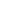 Redni br.Naziv društvaPremija neživotnih osiguranja1Brčko Gas2.423.3872Bobar132.7383Drina65.5024Jahorina1.414.5405Kosig Dunav252.995Ukupno4.289.162